ГАЗИМУРО-ЗАВОДСКАЯ РАЙОННАЯ ТЕРРИТОРИАЛЬНАЯ ИЗБИРАТЕЛЬНАЯ КОМИССИЯПОСТАНОВЛЕНИЕс. Газимурский ЗаводОб утверждении Порядка проведения жеребьевки между зарегистрированными кандидатами по Газимуро-Заводскому многомандатному избирательному округу № 1 при равном числе полученных голосов избирателей на выборах депутатов Совета муниципального района «Газимуро-Заводский район» седьмого созываРуководствуясь частью 13 статьи 82 Закона Забайкальского края «О муниципальных выборах в Забайкальском крае» от 06.07.2010 № 385-ЗЗК, Газимуро-Заводская районная территориальная избирательная комиссия постановляет:1. Утвердить Порядок проведения жеребьевки между зарегистрированными кандидатами при равном числе полученных голосов избирателей (прилагается).2. Разместить настоящее постановление на официальном сайте муниципального района «Газимуро-Заводский район» в разделе «Газимуро-Заводская районная территориальная избирательная комиссия» в информационно-телекоммуникационной сети «Интернет».Председатель комиссии	   К.М. ВоложаниноваСекретарь комиссии	          Л.В. Колегова УТВЕРЖДЕНпостановлением Газимуро-Заводской районной территориальной избирательной комиссииот 19 августа 2022 года №92ПОРЯДОКпроведения жеребьевки между зарегистрированными кандидатамипри равном числе полученных голосов избирателейПорядок проведения жеребьевки между зарегистрированными кандидатами (далее – Порядок) установлен в соответствии с частью 13 статьи 82 Закона Забайкальского края «О муниципальных выборах в Забайкальском крае» с целью определения избранным кандидатам при равном числе полученных зарегистрированными кандидатами голосов избирателей.При проведении жеребьевки между зарегистрированными кандидатами вправе присутствовать члены вышестоящих избирательных комиссий, зарегистрированный кандидат или его доверенное лицо, наблюдатели, представители средств массовой информации.Секретарем комиссии изготавливаются листы бумаги размером 40х100 мм по количеству зарегистрированных кандидатов, набравших одинаковое число голосов избирателей, принявших участие в голосовании.На одном из изготовленных листов секретарем комиссии карандашом наносится надпись «Победивший кандидат», остальные листы остаются чистыми.Листы бумаги секретарем комиссии плотно скручиваются и опускаются в пустой переносной ящик  для голосования, который предварительно предъявляется всем лицам, указанным в пункте 2 настоящего Порядка.Затем к ящику председателем  комиссии приглашаются по очереди кандидаты в порядке размещения сведений о них в избирательном бюллетене.Кандидаты извлекают  скрученные листы бумаги, разворачивают их и оглашают содержание: «Чистый» либо «Победивший кандидат».Полученные результаты  фиксируются в акте согласно  приложению №1 к настоящему Порядку.На основании акта, указанного в п. 7 настоящего Порядка, Избирательная комиссия определяет избранного кандидата._________________Приложение № 1к Порядку  проведения жеребьевки между зарегистрированными кандидатамиАКТо результатах жеребьевки по определению избранным кандидатана выборах депутатов Совета муниципального района«Газимуро-Заводский район» седьмого созываМесто составления акта                                                  Дата и время составления акта	Настоящий акт составлен о том, что по результатам жеребьевки, проводимой Газимуро-Заводской районной избирательной комиссией для определения избранным кандидатом на выборах депутатов Совета муниципального района «Газимуро-Заводский район» седьмого созыва лист бумаги с надписью «Победивший кандидат» вытянул кандидат __________________________________________________________                                           (фамилия, имя, отчество кандидата)МП    Председатель комиссии                    _____________________           Зам. Председателя комиссии           _____________________Секретарь  комиссии                         _____________________Члены комиссии                                _____________________                                                             _____________________                                                             _____________________                                                             _____________________                                                             _____________________Присутствующие кандидаты __________________________                                                   __________________________19 августа 2022 г.№92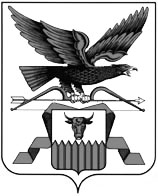 